Name: _______________________________________   Class: _______________   Date: ________________________________Learning Target 2: I can multiply decimals                                                        Objective: I can multiply multi-digit whole numbersMany Zoos……  Many Animals! 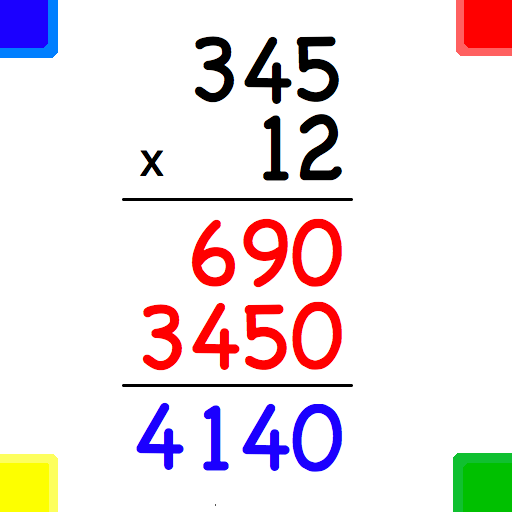 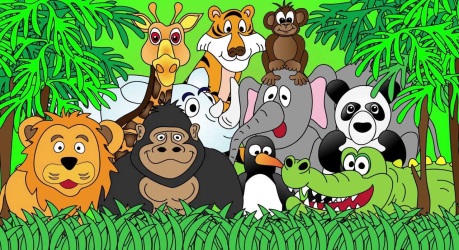 Step 1: MultiplyStep 2: Zero (this allows us to move to the tens place)Step 3: Multiply Step 4: AddExample: 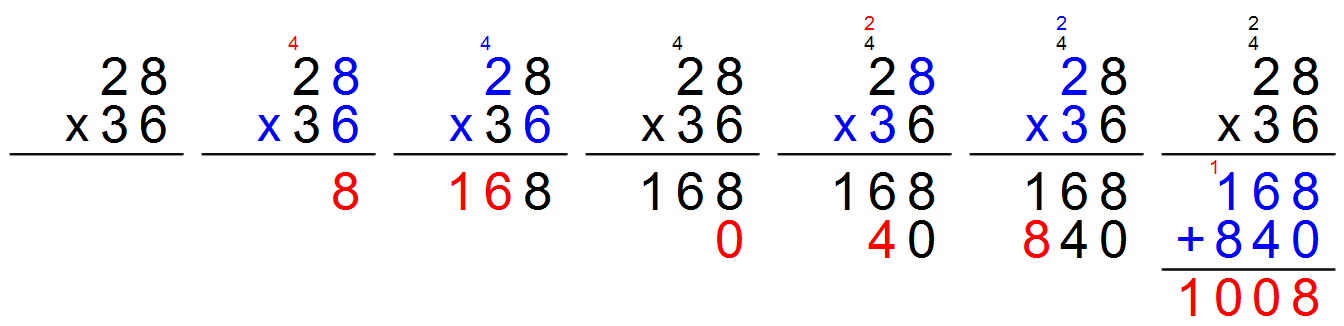 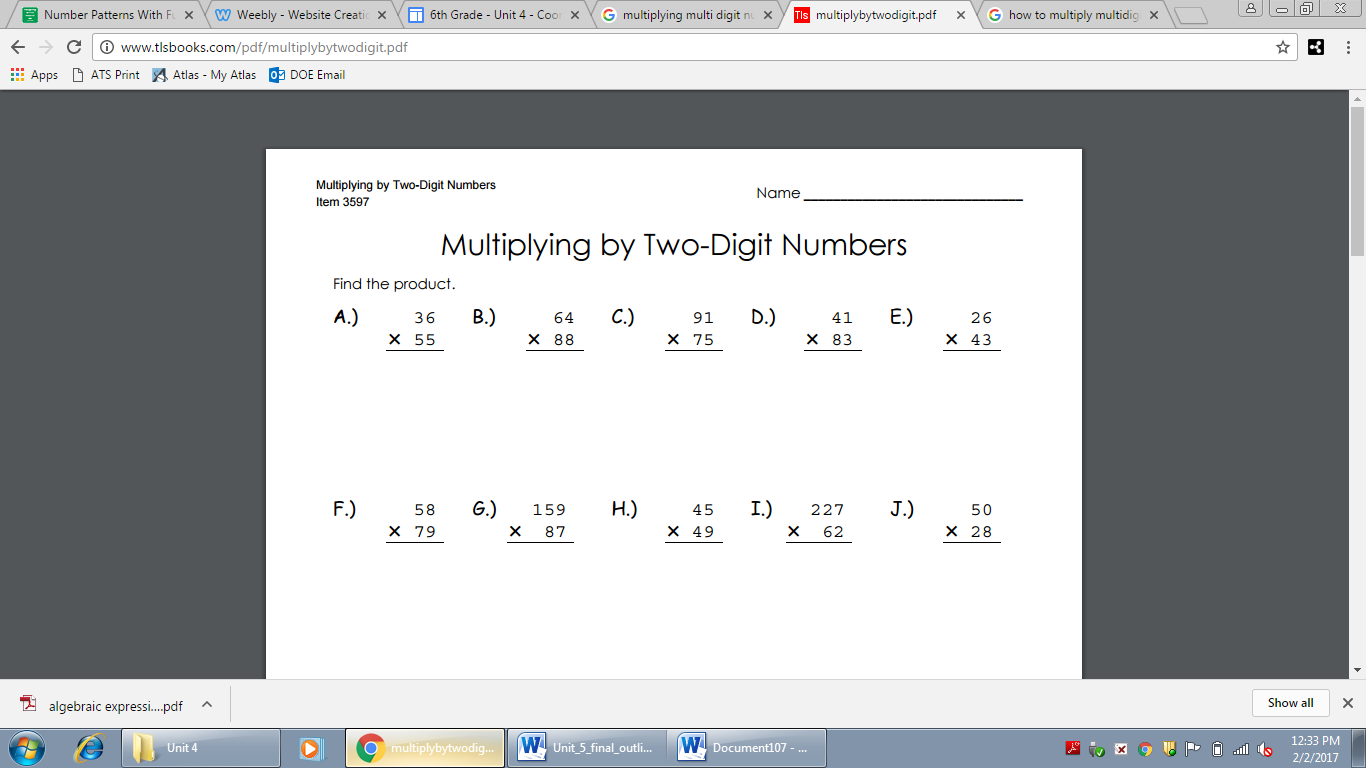 